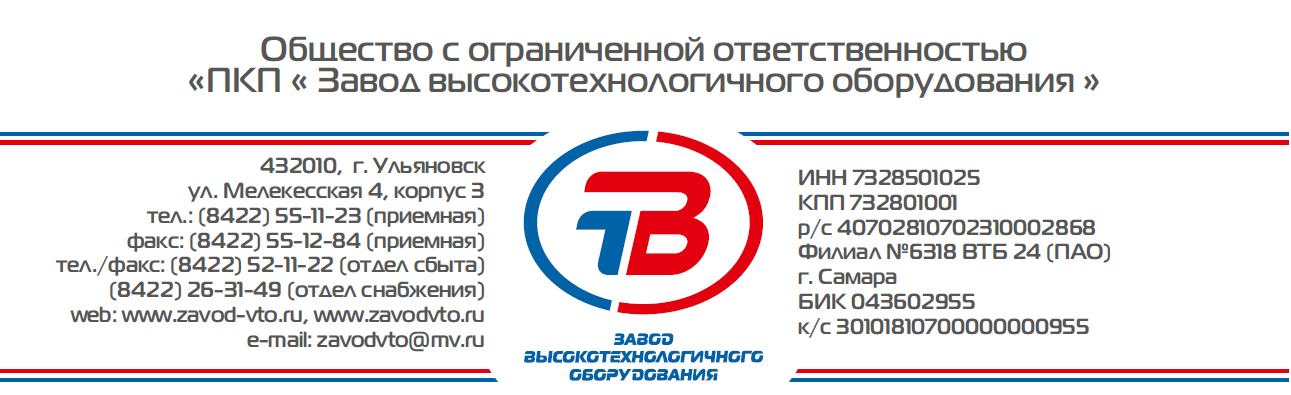  Опросный лист №2 для подбора/разработки стола сварочно-сборочногоЗаполненный опросный лист просим отправить нам удобным для Вас способом: e-mail  pkp@zavodvto.ru, факс (8422) 52-25-94. Контактный телефон отдела сбыта (8422) 52-11-22.№ВопросГрафа для заполненияГрафа для заполненияПримечания1.Габаритные размеры:2.Способ размещения стола:Стационарный2.Способ размещения стола:Передвижной3.Рабочая поверхность:Балки3.Рабочая поверхность:Плита4.Материал рабочей поверхности:Сталь4.Материал рабочей поверхности:Чугун4.Материал рабочей поверхности:Алюминий5.Максимальная грузоподъемность (кг):6.Высота рабочей поверхности над уровнем пола (мм):7.Способ крепления оснастки:Т-слот7.Способ крепления оснастки:Отверстия9.Диаметр отверстий:D169.Диаметр отверстий:D269.Диаметр отверстий:D2810.Наличие координатной сетки:Есть10.Наличие координатной сетки:Нет11.Дополнительные  характеристики: